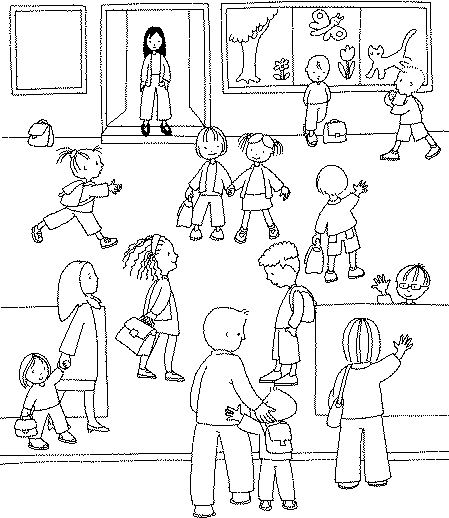 Chers parents,	Nous vous remercions de la confiance que vous nous accordez pour cette nouvelle année scolaire.	Voici quelques informations utiles pour la bonne organisation de la vie quotidienne de la classe : Nous tenons à ce que chaque enfant vienne à l’école avecUn cartable chaque jour, même le mercredi.Une gourde avec son prénom.2 boites de mouchoirs.Une paire de pantoufles.Une paire de bottes pour l’école du dehors.Pensez également à noter le prénom de votre enfant sur le manteau et la boîte à tartines.Quelques jours avant son anniversaire, votre enfant recevra le « cahier des anniversaires » qui lui permettra d’être la vedette du jour.Merci de le compléter avec lui et de le ramener le jour de son anniversaire.Nous vous remercions pour votre collaboration et nous nous tenons à votre disposition pour des informations supplémentaires. Notre adresse mail ainsi que d’autres renseignements (calendriers des collations, photos, dates importantes, …) se trouvent sur le site de l’école, dans l’onglet « classe M2-M3 A, B ou C »				Gene, Maryse et Céline